TÕRVA DISCGOLFI TALVESARI 2021Toimumise aeg: Mängud toimuvad pühapäeviti, kaks korda kuus, algusaeg kell 11.00. Rajad: Tõrva disc golfi rajal, mängitakse 1 ringKlassid:  metrix reiting kuni 860 ja 861+Korraldajal on õigus tulevikus divisjonide piire muutaRegistreemine: võistlustele registreerimine www.discgolfmetrix.com. Registreerimine kestab mängu alguseni.Osalustasu: Ühe mängu osalustasu mängija kohta 5€, millest 1€ vabatahtlik holarifond. Holarifondi mitte tasumisel ei saa holari korral fondi endale. Holarifond kandub edasi järgmistele etappidele kuniks keegi selle välja teenib. Autasustamine: Iga etapp autasustame mõlema klassi esikolmikut kinkekaartide ja/või kettaga.Rohkem infot 5632 3049, margo@torva.ee, Margo Metsoja. 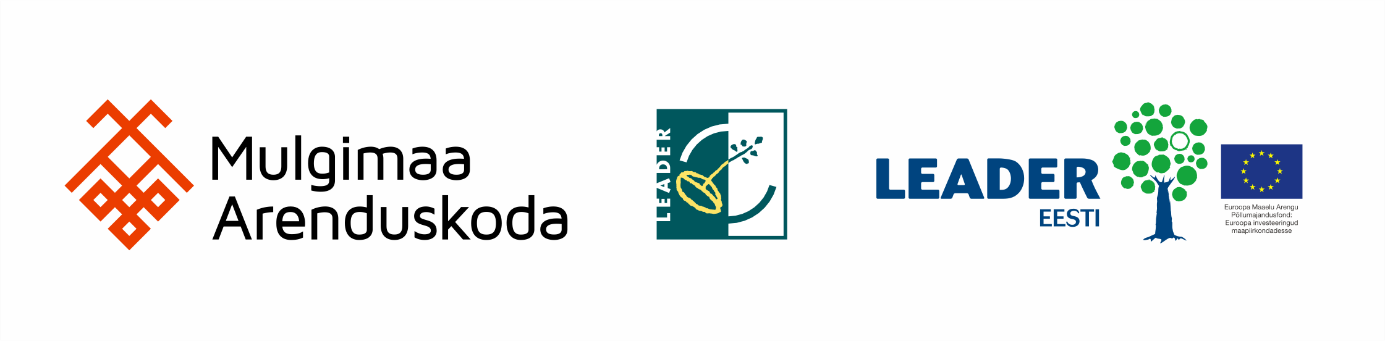 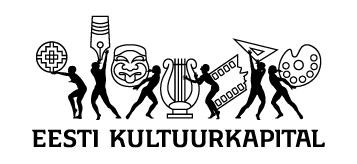 